г. Санкт-Петербург                                                                        «______» __________________ 20         г._____________________________________________________________________________________________________________________,(ФИО родителя/законного представителя обучающегося полностью)именуемый в дальнейшем «Заказчик» с одной стороны, и Индивидуальный Предприниматель Муромцева Мария Викторовна (Лицензия на осуществление образовательной деятельности регистрационный номер лицензии № Л035-01298-77/00181957 от 1 марта 2019 года, выдана Департаментом образования и науки города Москвы), именуемый в дальнейшем «Исполнитель» в лице Муромцевой М.В., действующей на основании листа записи ЕГРИП о действующей на основании Устава, с другой стороны, в соответствии с Гражданским кодексом Российской Федерации, Законами Российской Федерации «Об образовании» и «О защите прав потребителей», а также Правилами оказания платных образовательных услуг, утвержденными постановлением Правительства РФ от 15 сентября 2020 г. № 1441, заключили настоящий договор о нижеследующем:1. ПРЕДМЕТ ДОГОВОРА1.1. Исполнитель по поручению Заказчика предоставляет образовательные услуги _____________________________________________________________________________________________________________                                                                      (ФИО, телефон обучающегося)по части дополнительной общеобразовательной - дополнительной общеразвивающей программе «Немецкий язык», очной формы обучения, в период с «____»______   __20_____, по «____»_________20____ всего ___ (______) академических часов.1.2. Продолжительность одного академического часа составляет 45 минут.1.3. После успешного прохождения Обучающимся образовательной программы ему выдаётся сертификат внутреннего установленного образца о прослушивании курса. Справка и сертификат выдаётся по требованию Заказчика. 2. ПРАВА И ОБЯЗАННОСТИ СТОРОН2.1. Исполнитель обязан:2.1.1. Организовать и обеспечить надлежащее исполнение услуг, предусмотренных в разделе 1.1. настоящего договора. Образовательные услуги оказываются в соответствии с учебным планом и годовым календарным учебным графиком, расписанием занятий и другими локальными нормативными актами, разрабатываемыми Исполнителем.2.1.2 Зачислить Обучающегося, выполнившего установленные локальными нормативными актами Исполнителя условия приема, и создать ему необходимые условия для освоения выбранной образовательной программы.2.1.3. При отмене занятий по вине Исполнителя, Исполнитель обязуется возместить отмененные занятия по договоренности с Заказчиком. В случае отказа от посещения занятий Обучающимся в своей группе, он может быть переведен в другую группу. В случае непосещения занятий Обучающимся (без предварительного уведомления о расторжении договора) возврат денежных средств Исполнителем Заказчику не производится.2.1.4. Предоставить Обучающемуся помещение в виде учебного класса, необходимые инвентарь и оборудование для изучения немецкого языка.2.1.5. Сообщить Заказчику (Обучающемуся) обо всех изменениях в учебном плане обучения.2.1.6. Проявлять уважение к личности Обучающегося и Заказчика, не допускать физического и психологического насилия. 2.1.7. Сохранить место за Обучающимся в случае пропуска занятий по уважительным причинам с учетом полной оплаты услуг.2.2. Заказчик обязан:2.2.1. Произвести оплату занятий Исполнителю в соответствии с настоящим договором в срок, не превышающий 3 календарных дней с момента заключения договора.2.2.2. Предоставлять Исполнителю всю необходимую информацию и документы, необходимые для выполнения Заказчиком обязанностей по Договору;2.2.3. Заказчик обязан извещать Исполнителя об уважительных причинах отсутствия Обучающегося на занятиях. 2.2.4. В случае отмены занятия по инициативе Заказчикав воскресенье, праздничные дни или в не рабочие часы, Заказчик обязан уведомить об этом Исполнителя путем отправки письма на электронную почту post@dasproekt.ru. 2.2.5. Если Заказчик уведомляет об отмене занятия позже, чем за 24 часа до начала урока или в назначенное для урока время не отвечает на звонки и сообщения, то это занятие считается проведенным и не может перенестись на другое время, так как в случае невозможности исполнения, возникшей по вине Заказчика, услуги подлежат оплате в полном объеме (п. 2 ст. 781 ГК РФ). 2.2.6. Занятия, которые не состоялись по вине Исполнителя, переносятся без их потери на другое, удобное для Заказчика время.2.3. Права Исполнителя:2.3.1.  Самостоятельно осуществлять образовательный процесс, выбирать системы оценок, формы, порядок и периодичность промежуточной аттестации Обучающегося, применять к нему меры поощрения и налагать взыскания в пределах, предусмотренных Уставом Исполнителя, а также в соответствии с локальными нормативными актами Исполнителя.2.3.2.  Определять состав педагогического персонала. В случае необходимости Исполнитель оставляет за собой право произвести замену преподавателя на преподавателя с аналогичной квалификацией.2.3.3. Разрабатывать, утверждать, а также в течение учебного года корректировать расписание занятий, сохраняя общую продолжительность обучения.2.3.4. Выбирать, разрабатывать и внедрять в процесс обучения новые программы, способствующие повышению эффективности обучения.2.3.5. Считать проведенным пропущенные Заказчиком занятия, об отмене которых Заказчик сообщил позднее, чем за 24 часа.2.3.6. Оповещать Заказчика о новых акциях, а так же отправлять рекламные и информационные материалы по всем контактным данным, предоставленных Заказчиком.2.4. Права Заказчика2.4.1. Заказчик вправе требовать от Исполнителя предоставления информации по вопросам  организации и обеспечения надлежащего исполнения услуг, предусмотренных разделом 1 Договора.2.4.2. Требовать создания условий, гарантирующих охрану здоровья Обучающегося.2.4.3. Ознакомиться с уставом, лицензией на осуществление образовательной деятельности, учебной документацией, а также другими документами, регламентирующими осуществление образовательной деятельности.2.4.4. Предъявлять требования, связанные с недостатками оказанных образовательных услуг, как по окончании срока оказания услуг, так и в процессе их оказания в соответствии с действующим законодательством Российской Федерации. 2.4.5. Заказчик имеет право по согласованию с Исполнителем перенести занятие на другое время, предупредив об этом Исполнителя не менее чем за 24 часа до начала Занятия.2.5. Обязанности Обучающегося2.5.1. Посещать занятия, согласно учебному расписанию.2.5.2. Предоставлять Исполнителю всю необходимую информацию и документы, необходимые для выполнения Заказчиком обязанностей по Договору.2.5.3. Извещать Исполнителя об уважительных причинах отсутствия на занятиях.2.5.4. Беречь помещения и инвентарь курсов, не допускать его повреждения или утраты и возмещать ущерб, причиненный имуществу Исполнителя, в соответствии с законодательством Российской Федерации.2.5.5. Выполнять задания по подготовке к занятиям, даваемые педагогическими работниками Исполнителя.2.5.6. Соблюдать требования Правил внутреннего распорядка и иных локальных нормативных актов, соблюдать учебную дисциплину и общепринятые нормы поведения, в частности, проявлять уважение к педагогическому, инженерно-техническому, административно-хозяйственному, учебно-вспомогательному и иному персоналу Исполнителя и другим обучающимся, не посягать на их честь и достоинство.2.6. Права Обучающегося:2.6.1. Требовать от Исполнителя предоставления информации по вопросам организации и обеспечения надлежащего исполнения услуг, предусмотренных разделом 1 Договора.2.6.2. Пользоваться имуществом Исполнителя, необходимым для осуществления образовательного процесса, во время занятий, предусмотренных расписанием.2.6.3. Пользоваться дополнительными образовательными услугами, предоставляемыми Исполнителем и не входящими в учебную программу, на основании отдельно заключенного договора с Заказчиком.2.6.4. Требовать создания условий, гарантирующих охрану его здоровья.3. УСЛОВИЯ ОПЛАТЫ3.1. Полная стоимость образовательных услуг в период, указанный в п.1.1 настоящего договора составляет__________________(___________________________________________________________________________________) рублей.3.2. Услуги Исполнителя оплачиваются Заказчиком путем внесения полной стоимости образовательных услуг, указанных в п. 3.1.3.3. Оплата обучения НДС не облагается п. 15 ст. 346.43 НК РФ.3.4. Сроки оплаты – не позднее, чем через 3 календарных дня после заключения Договора. Все оплаты по настоящему Договору производятся в рублях безналичным перечислением на банковский счет Исполнителя в порядке и сроки, предусмотренные настоящим Договором, или путем внесения денежных средств в кассу Исполнителя. Обязательства Заказчика по оплате услуг Исполнителя считаются выполненными с  момента зачисления денежных средств на расчетный счет Исполнителя.3.5. Оплата услуг удостоверяется Заказчиком путем предоставления Исполнителю документа, подтверждающего оплату Заказчиком услуг Исполнителя.3.6. Стоимость услуг банка при перечислении денежных средств на расчетный счет Заказчика в стоимость обучения не входит и оплачивается Заказчиком за свой счет.4. СРОК ДЕЙСТВИЯ ДОГОВОРА, УСЛОВИЯ ЕГО ЗАКЛЮЧЕНИЯ ИЗМЕНЕНИЯ И РАСТОРЖЕНИЯ.ОТВЕТСТВЕННОСТЬ СТОРОН4.1. Договор вступает в действие с момента его подписания и действует до полного исполнения его сторонами.Настоящий договор может быть заключен (подписан) путем обмена сканированными копиями в соответствии с частью 2 статьи 434 ГК РФ. Стороны признают юридическую силу направленных по электронной почте сканированных копий экземпляров настоящего договора.Стороны допускают заключение и направление дополнительных соглашений к настоящему Договору, соглашений о расторжении, заявление на зачисление, соглашение о неразглашении конфиденциальной информации и иных документов, создаваемых в рамках или во исполнение настоящего Договора, путем обмена сканированными копиями подписанных и скрепленных печатями экземпляров соответствующего документа по адресам электронных почт, согласуемых Сторонами дополнительно, признавая тем самым юридическую силу названных документов. Сканированная копия соответствующего документа, направленного другой стороной, считается полученной по истечении двух календарных дней с момента ее направления.4.2. Условия, на которых заключен настоящий Договор, могут быть изменены, либо по соглашению сторон, либо в соответствии с действующим законодательством РФ.4.3. Настоящий Договор, может быть расторгнут по согласованию сторон с письменным уведомлением за 15 календарных дней до даты расторжения договора.4.4. По инициативе одной из сторон договор может быть расторгнут по основаниям, предусмотренным действующим законодательством Российской Федерации.4.5. При расторжении договора по инициативе Заказчика (Обучающегося), Исполнитель возвращает Заказчику оплаченные денежные средства за образовательные услуги за вычетом оказанных образовательных услуг и фактически понесенных расходов, связанных с исполнением обязательств по данному договору. Для расчета фактически понесенных расходов, Стороны пришли к соглашению, что стоимость одного академического часа по настоящему Договору составляет 2 500 (две тысячи пятьсот) рублей, т.к. общая цена настоящего Договора рассчитывается с условиями скидки в соответствии с «Положением о скидках и акциях» и иными локальными нормативными актами Исполнителя. 4.5.1 В случае, если Заказчик расторгает настоящий Договор в течение 4 календарных дней, с даты первого оказания образовательных услуг ему возвращается полная стоимость образовательных услуг указанная в п. 3.1 настоящего Договора.4.6. Договор считается расторгнутым с момента получения Исполнителем письменного уведомления о прекращении настоящего договора.4.7. Исполнитель вправе отказаться от исполнения договора, по причине неоднократных нарушений обязательств со стороны Заказчика или Обучающегося, предусмотренных настоящим Договором, что явно затрудняет исполнение обязательств Исполнителем и нарушает права и законные интересы работников Исполнителя, удержав при этом с Заказчика стоимость понесенных затрат. Договор считается расторгнутым со дня письменного уведомления Исполнителем Заказчика об отказе от исполнения договора.4.8. В случае лишения Исполнителя лицензии на право ведения образовательной деятельности, ликвидации или реорганизации и в иных, предусмотренных законодательством РФ случаях, Заказчик вправе потребовать расторжения договора, а Исполнитель в этом случае будет обязан возместить все понесенные им убытки.4.9. В случае неисполнения или ненадлежащего исполнения Сторонами обязательств по настоящему Договору они несут ответственность, предусмотренную Гражданским кодексом Российской Федерации, федеральными законами, Законом Российской Федерации "О защите прав потребителей" и иными нормативными правовыми актами.4.10. Стороны освобождаются от ответственности за частичное или полное неисполнение обязательств по настоящему договору, если это неисполнение явилось следствием обстоятельств непреодолимой силы и/или результатом событий чрезвычайного характера, возникших после заключения договора.5. ПРОЧИЕ УСЛОВИЯ5.1. Условия, на которых заключен настоящий договор, могут быть изменены либо по соглашению сторон, либо в соответствии с действующим законодательством Российской Федерации.5.2. Споры Сторон, связанные с Договором, урегулируются путем переговоров. При неурегулировании Сторонами возникших разногласий – спор разрешается в судебном порядке в соответствии с законодательством РФ и иными нормативными актами по месту регистрации Исполнителя. 5.3. По завершении оказания услуг по настоящему договору Исполнитель формирует односторонний Акт об оказанных услугах в соответствии с объемом оказанных услуг.5.3.1. В случае, если Заказчик в течение 10 календарных дней с момента завершения оказания образовательных услуг, не предъявляет претензий по качеству и объему оказанных услуг, то услуга считается оказанной в полном объеме и надлежащим образом. Претензии по истечении, указанных 10 календарных дней не принимаются.5.4. Вопросы, не урегулированные в Договоре, регулируются Гражданским кодексом Российской Федерации, Правилами оказания платных образовательных услуг, утвержденными постановлением Правительства РФ от 15 сентября 2020 г. № 14416. ДОПОЛНИТЕЛЬНЫЕ УСЛОВИЯ6.1. Исполнитель применяет коммуникативный метод обучения, который, в отличие от традиционного, предполагает активное участие Заказчика в работе на занятии. От Заказчика потребуется готовность применять приобретенные навыки на практике с первого занятия;6.2. В случае, если Заказчик не освоил учебный материал в течение занятий в предусмотренном Исполнителем объеме, то возврат платы за обучение не производится.6.3. В случае перевода Обучающегося на следующий учебный курс составляются дополнительные соглашения к настоящему договору либо заключается новый договор об оказании платных образовательных услуг.7. АДРЕСА И РЕКВИЗИТЫ И ПОДПИСИ СТОРОНС лицензией на право ведения образовательной деятельности, Правилами внутреннего учебного распорядка и иными актами, регламентирующими организацию и осуществление образовательной деятельности ОЗНАКОМЛЕН________________________________________________/_____________________________/ДОГОВОРОБ ОКАЗАНИИ ПЛАТНЫХ ОБРАЗОВАТЕЛЬНЫХ УСЛУГ
В СФЕРЕ ДОПОЛНИТЕЛЬНОГО ОБРАЗОВАНИЯ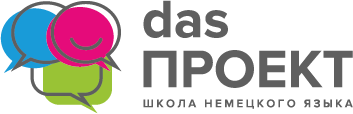 ЗАКАЗЧИК:	Ф.И.О._______________________________________Телефон:____________________________________ Email:______________________________________Подпись:____________________________________ОбучающийсяФ.И.О.________________________________________Дата рождения:_______________________________Ф.И. на латинице (как в загран. паспорте) для сертификата_______________________________________________Подпись* _____________________________________ИСПОЛНИТЕЛЬ:ИП Муромцева Мария ВикторовнаЮридический адрес осуществления деятельности компании: г. Санкт-Петербург, улица Восстания, д. 1, офис 44Расчетный счёт 40802810002500089949 Банк получателяООО "Банк Точка" БИК 044525104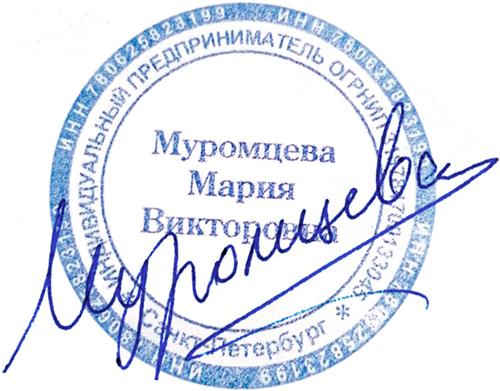 Корр. Счёт 30101810745374525104ОГРН 318784700133045ИНН 780625823199*Примечание: 1. Согласно ст. 21, 26, 28 Гражданского кодекса РФ Договор может быть подписан совершеннолетним Обучающимся, достигшим 18 лет, либо несовершеннолетним Обучающимся в возрасте от 14 до 18 лет с письменного согласия своих законных представителей, либо законным представителем несовершеннолетнего Обучающегося, не достигшего возраста 18 лет. В этом случае в договоре указывается статус законного представителя Обучающегося (мать, отец, опекун, попечитель и др.)